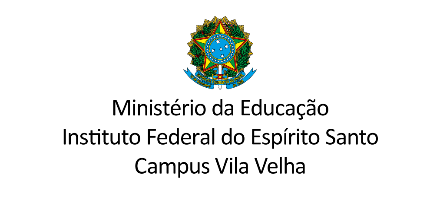 Anexo I - REQUERIMENTO DE MATRÍCULA
(Preencher sem abreviaturas com os dados do candidato)À Coordenadoria de Registros Acadêmicos: A confirmação da matrícula está condicionada a análise e aprovação da documentação comprobatória, prevista no Edital PS 38/2023.Local  – ES, ____ de _______________________ de ___________________________________________________Assinatura do(a) Aluno(a), se maior, ou responsávelNome civil: Nome civil: Nome civil: Nome civil: Nome civil: Nome civil: Data de Nasc.: ___ / ___ /______Data de Nasc.: ___ / ___ /______Data de Nasc.: ___ / ___ /______Data de Nasc.: ___ / ___ /______Data de Nasc.: ___ / ___ /______Nome social:Nome social:Nome social:Nome social:Nome social:Nome social:Naturalidade: Naturalidade: Naturalidade: Naturalidade: Naturalidade: Etnia: (   ) Branca  (   ) Amarela  (   ) Parda  (   ) Indígenta  a  (   ) Pre(   ) Outra:Etnia: (   ) Branca  (   ) Amarela  (   ) Parda  (   ) Indígenta  a  (   ) Pre(   ) Outra:Etnia: (   ) Branca  (   ) Amarela  (   ) Parda  (   ) Indígenta  a  (   ) Pre(   ) Outra:Etnia: (   ) Branca  (   ) Amarela  (   ) Parda  (   ) Indígenta  a  (   ) Pre(   ) Outra:Etnia: (   ) Branca  (   ) Amarela  (   ) Parda  (   ) Indígenta  a  (   ) Pre(   ) Outra:Etnia: (   ) Branca  (   ) Amarela  (   ) Parda  (   ) Indígenta  a  (   ) Pre(   ) Outra:Nacionalidade: Nacionalidade: Nacionalidade: Nacionalidade: Nacionalidade: Endereço: Endereço: Endereço: Endereço: Endereço: Nº: Complemento: Complemento: Complemento: Complemento: Complemento: Bairro: Bairro: Bairro: Bairro: CEP: CEP: Procedência: (   ) Urbana  (   ) RuralProcedência: (   ) Urbana  (   ) RuralProcedência: (   ) Urbana  (   ) RuralProcedência: (   ) Urbana  (   ) RuralProcedência: (   ) Urbana  (   ) RuralCidade: Cidade: Cidade: Cidade: Cidade: Estado: 	  Estado: 	  Estado: 	  Estado: 	  Sexo: (   ) M  (   ) FSexo: (   ) M  (   ) FNúmero pessoas residem na mesma casa, incluindo o(a) candidato(a): Número pessoas residem na mesma casa, incluindo o(a) candidato(a): Número pessoas residem na mesma casa, incluindo o(a) candidato(a): Número pessoas residem na mesma casa, incluindo o(a) candidato(a): Número pessoas residem na mesma casa, incluindo o(a) candidato(a): Grau de Instrução: Grau de Instrução: Grau de Instrução: Grau de Instrução: Grau de Instrução: Grau de Instrução: Com quem reside: (   ) Pais  (   ) Pai  (   ) Mãe  (   ) Cônjuge  (   ) Outros. Especificar: Com quem reside: (   ) Pais  (   ) Pai  (   ) Mãe  (   ) Cônjuge  (   ) Outros. Especificar: Com quem reside: (   ) Pais  (   ) Pai  (   ) Mãe  (   ) Cônjuge  (   ) Outros. Especificar: Com quem reside: (   ) Pais  (   ) Pai  (   ) Mãe  (   ) Cônjuge  (   ) Outros. Especificar: Com quem reside: (   ) Pais  (   ) Pai  (   ) Mãe  (   ) Cônjuge  (   ) Outros. Especificar: Com quem reside: (   ) Pais  (   ) Pai  (   ) Mãe  (   ) Cônjuge  (   ) Outros. Especificar: Com quem reside: (   ) Pais  (   ) Pai  (   ) Mãe  (   ) Cônjuge  (   ) Outros. Especificar: Com quem reside: (   ) Pais  (   ) Pai  (   ) Mãe  (   ) Cônjuge  (   ) Outros. Especificar: Com quem reside: (   ) Pais  (   ) Pai  (   ) Mãe  (   ) Cônjuge  (   ) Outros. Especificar: Com quem reside: (   ) Pais  (   ) Pai  (   ) Mãe  (   ) Cônjuge  (   ) Outros. Especificar: Com quem reside: (   ) Pais  (   ) Pai  (   ) Mãe  (   ) Cônjuge  (   ) Outros. Especificar: Telefone fixo: Celular: Celular: Estado Civil: Estado Civil: Estado Civil: Estado Civil: N.º de filhos:N.º de filhos:N.º de filhos:N.º de filhos:Profissão: Profissão: Profissão: Profissão: Profissão: Tipo Sanguíneo: Tipo Sanguíneo: Tipo Sanguíneo: Tipo Sanguíneo: Tipo Sanguíneo: Tipo Sanguíneo: Necessidades específicas: (  ) Deficiência Visual – Cegueira ou Baixa Visão ou Visão Monocular* (  ) Deficiência Auditiva – Surdez ou Baixa Audição* (  ) Transtornos Globais do Desenvolvimento* (  ) Deficiência Física       (  ) Deficiência Intelectual       (  ) Deficiência Múltipla        (   ) Altas habilidades/ Superdotação.*Especificar:Necessidades específicas: (  ) Deficiência Visual – Cegueira ou Baixa Visão ou Visão Monocular* (  ) Deficiência Auditiva – Surdez ou Baixa Audição* (  ) Transtornos Globais do Desenvolvimento* (  ) Deficiência Física       (  ) Deficiência Intelectual       (  ) Deficiência Múltipla        (   ) Altas habilidades/ Superdotação.*Especificar:Necessidades específicas: (  ) Deficiência Visual – Cegueira ou Baixa Visão ou Visão Monocular* (  ) Deficiência Auditiva – Surdez ou Baixa Audição* (  ) Transtornos Globais do Desenvolvimento* (  ) Deficiência Física       (  ) Deficiência Intelectual       (  ) Deficiência Múltipla        (   ) Altas habilidades/ Superdotação.*Especificar:Necessidades específicas: (  ) Deficiência Visual – Cegueira ou Baixa Visão ou Visão Monocular* (  ) Deficiência Auditiva – Surdez ou Baixa Audição* (  ) Transtornos Globais do Desenvolvimento* (  ) Deficiência Física       (  ) Deficiência Intelectual       (  ) Deficiência Múltipla        (   ) Altas habilidades/ Superdotação.*Especificar:Necessidades específicas: (  ) Deficiência Visual – Cegueira ou Baixa Visão ou Visão Monocular* (  ) Deficiência Auditiva – Surdez ou Baixa Audição* (  ) Transtornos Globais do Desenvolvimento* (  ) Deficiência Física       (  ) Deficiência Intelectual       (  ) Deficiência Múltipla        (   ) Altas habilidades/ Superdotação.*Especificar:Necessidades específicas: (  ) Deficiência Visual – Cegueira ou Baixa Visão ou Visão Monocular* (  ) Deficiência Auditiva – Surdez ou Baixa Audição* (  ) Transtornos Globais do Desenvolvimento* (  ) Deficiência Física       (  ) Deficiência Intelectual       (  ) Deficiência Múltipla        (   ) Altas habilidades/ Superdotação.*Especificar:Necessidades específicas: (  ) Deficiência Visual – Cegueira ou Baixa Visão ou Visão Monocular* (  ) Deficiência Auditiva – Surdez ou Baixa Audição* (  ) Transtornos Globais do Desenvolvimento* (  ) Deficiência Física       (  ) Deficiência Intelectual       (  ) Deficiência Múltipla        (   ) Altas habilidades/ Superdotação.*Especificar:Necessidades específicas: (  ) Deficiência Visual – Cegueira ou Baixa Visão ou Visão Monocular* (  ) Deficiência Auditiva – Surdez ou Baixa Audição* (  ) Transtornos Globais do Desenvolvimento* (  ) Deficiência Física       (  ) Deficiência Intelectual       (  ) Deficiência Múltipla        (   ) Altas habilidades/ Superdotação.*Especificar:Necessidades específicas: (  ) Deficiência Visual – Cegueira ou Baixa Visão ou Visão Monocular* (  ) Deficiência Auditiva – Surdez ou Baixa Audição* (  ) Transtornos Globais do Desenvolvimento* (  ) Deficiência Física       (  ) Deficiência Intelectual       (  ) Deficiência Múltipla        (   ) Altas habilidades/ Superdotação.*Especificar:Necessidades específicas: (  ) Deficiência Visual – Cegueira ou Baixa Visão ou Visão Monocular* (  ) Deficiência Auditiva – Surdez ou Baixa Audição* (  ) Transtornos Globais do Desenvolvimento* (  ) Deficiência Física       (  ) Deficiência Intelectual       (  ) Deficiência Múltipla        (   ) Altas habilidades/ Superdotação.*Especificar:Necessidades específicas: (  ) Deficiência Visual – Cegueira ou Baixa Visão ou Visão Monocular* (  ) Deficiência Auditiva – Surdez ou Baixa Audição* (  ) Transtornos Globais do Desenvolvimento* (  ) Deficiência Física       (  ) Deficiência Intelectual       (  ) Deficiência Múltipla        (   ) Altas habilidades/ Superdotação.*Especificar:Nome do Pai: Nome do Pai: Nome do Pai: Nome do Pai: Tel.:Tel.:Profissão: Profissão: Profissão: Profissão: Profissão: Grau da Instrução: EnsinoGrau da Instrução: EnsinoE-mail do pai: E-mail do pai: E-mail do pai: E-mail do pai: E-mail do pai: E-mail do pai: E-mail do pai: E-mail do pai: E-mail do pai: Nome da Mãe: Nome da Mãe: Nome da Mãe: Nome da Mãe: Tel.:Tel.:Profissão: Profissão: Profissão: Profissão: Profissão: Grau da Instrução: Ensino Grau da Instrução: Ensino E-mail da mãe: E-mail da mãe: E-mail da mãe: E-mail da mãe: E-mail da mãe: E-mail da mãe: E-mail da mãe: E-mail da mãe: E-mail da mãe: Responsável pelo aluno:                                                                                                            Grau de parentesco:Responsável pelo aluno:                                                                                                            Grau de parentesco:Responsável pelo aluno:                                                                                                            Grau de parentesco:Responsável pelo aluno:                                                                                                            Grau de parentesco:Responsável pelo aluno:                                                                                                            Grau de parentesco:Responsável pelo aluno:                                                                                                            Grau de parentesco:Responsável pelo aluno:                                                                                                            Grau de parentesco:Responsável pelo aluno:                                                                                                            Grau de parentesco:Responsável pelo aluno:                                                                                                            Grau de parentesco:Responsável pelo aluno:                                                                                                            Grau de parentesco:Responsável pelo aluno:                                                                                                            Grau de parentesco:Endereço, se diferente do aluno:Endereço, se diferente do aluno:Endereço, se diferente do aluno:Endereço, se diferente do aluno:Endereço, se diferente do aluno:Endereço, se diferente do aluno:Nº:Nº:Complemento: Complemento: Complemento: Bairro: Bairro: Bairro: Bairro: CEP: CEP: Procedência: (   ) Urbana  (   ) RuralProcedência: (   ) Urbana  (   ) RuralProcedência: (   ) Urbana  (   ) RuralProcedência: (   ) Urbana  (   ) RuralProcedência: (   ) Urbana  (   ) RuralCidade: Cidade: Cidade: Cidade: Estado: Estado: Tel.:Tel.:Tel.:Tel.:Tel.:Indique qual a faixa da renda per capita familiar (renda total da família dividida pelo número de pessoas dessa família):(  ) 0<RFP<=0,5       (  ) 0,5<RFP<=1       (  ) 1,0<RFP<=1,5       (  ) 1,5<RFP<=2,5          (  ) 2,5<RFP<=3,5          (  ) RFP>3,5Indique qual a faixa da renda per capita familiar (renda total da família dividida pelo número de pessoas dessa família):(  ) 0<RFP<=0,5       (  ) 0,5<RFP<=1       (  ) 1,0<RFP<=1,5       (  ) 1,5<RFP<=2,5          (  ) 2,5<RFP<=3,5          (  ) RFP>3,5Indique qual a faixa da renda per capita familiar (renda total da família dividida pelo número de pessoas dessa família):(  ) 0<RFP<=0,5       (  ) 0,5<RFP<=1       (  ) 1,0<RFP<=1,5       (  ) 1,5<RFP<=2,5          (  ) 2,5<RFP<=3,5          (  ) RFP>3,5Indique qual a faixa da renda per capita familiar (renda total da família dividida pelo número de pessoas dessa família):(  ) 0<RFP<=0,5       (  ) 0,5<RFP<=1       (  ) 1,0<RFP<=1,5       (  ) 1,5<RFP<=2,5          (  ) 2,5<RFP<=3,5          (  ) RFP>3,5Indique qual a faixa da renda per capita familiar (renda total da família dividida pelo número de pessoas dessa família):(  ) 0<RFP<=0,5       (  ) 0,5<RFP<=1       (  ) 1,0<RFP<=1,5       (  ) 1,5<RFP<=2,5          (  ) 2,5<RFP<=3,5          (  ) RFP>3,5Indique qual a faixa da renda per capita familiar (renda total da família dividida pelo número de pessoas dessa família):(  ) 0<RFP<=0,5       (  ) 0,5<RFP<=1       (  ) 1,0<RFP<=1,5       (  ) 1,5<RFP<=2,5          (  ) 2,5<RFP<=3,5          (  ) RFP>3,5Indique qual a faixa da renda per capita familiar (renda total da família dividida pelo número de pessoas dessa família):(  ) 0<RFP<=0,5       (  ) 0,5<RFP<=1       (  ) 1,0<RFP<=1,5       (  ) 1,5<RFP<=2,5          (  ) 2,5<RFP<=3,5          (  ) RFP>3,5Indique qual a faixa da renda per capita familiar (renda total da família dividida pelo número de pessoas dessa família):(  ) 0<RFP<=0,5       (  ) 0,5<RFP<=1       (  ) 1,0<RFP<=1,5       (  ) 1,5<RFP<=2,5          (  ) 2,5<RFP<=3,5          (  ) RFP>3,5Indique qual a faixa da renda per capita familiar (renda total da família dividida pelo número de pessoas dessa família):(  ) 0<RFP<=0,5       (  ) 0,5<RFP<=1       (  ) 1,0<RFP<=1,5       (  ) 1,5<RFP<=2,5          (  ) 2,5<RFP<=3,5          (  ) RFP>3,5Indique qual a faixa da renda per capita familiar (renda total da família dividida pelo número de pessoas dessa família):(  ) 0<RFP<=0,5       (  ) 0,5<RFP<=1       (  ) 1,0<RFP<=1,5       (  ) 1,5<RFP<=2,5          (  ) 2,5<RFP<=3,5          (  ) RFP>3,5Indique qual a faixa da renda per capita familiar (renda total da família dividida pelo número de pessoas dessa família):(  ) 0<RFP<=0,5       (  ) 0,5<RFP<=1       (  ) 1,0<RFP<=1,5       (  ) 1,5<RFP<=2,5          (  ) 2,5<RFP<=3,5          (  ) RFP>3,5Tipo de vaga concorrida:  AA1 PPI(    )   AA1 OE (    )    AA2 PPI(    )   AA2 OE (    )    PcD(    )    AC(    )Tipo de vaga concorrida:  AA1 PPI(    )   AA1 OE (    )    AA2 PPI(    )   AA2 OE (    )    PcD(    )    AC(    )Tipo de vaga concorrida:  AA1 PPI(    )   AA1 OE (    )    AA2 PPI(    )   AA2 OE (    )    PcD(    )    AC(    )Tipo de vaga concorrida:  AA1 PPI(    )   AA1 OE (    )    AA2 PPI(    )   AA2 OE (    )    PcD(    )    AC(    )Tipo de vaga concorrida:  AA1 PPI(    )   AA1 OE (    )    AA2 PPI(    )   AA2 OE (    )    PcD(    )    AC(    )Tipo de vaga concorrida:  AA1 PPI(    )   AA1 OE (    )    AA2 PPI(    )   AA2 OE (    )    PcD(    )    AC(    )Tipo de vaga concorrida:  AA1 PPI(    )   AA1 OE (    )    AA2 PPI(    )   AA2 OE (    )    PcD(    )    AC(    )Tipo de vaga concorrida:  AA1 PPI(    )   AA1 OE (    )    AA2 PPI(    )   AA2 OE (    )    PcD(    )    AC(    )Tipo de vaga concorrida:  AA1 PPI(    )   AA1 OE (    )    AA2 PPI(    )   AA2 OE (    )    PcD(    )    AC(    )Tipo de vaga concorrida:  AA1 PPI(    )   AA1 OE (    )    AA2 PPI(    )   AA2 OE (    )    PcD(    )    AC(    )Tipo de vaga concorrida:  AA1 PPI(    )   AA1 OE (    )    AA2 PPI(    )   AA2 OE (    )    PcD(    )    AC(    )Venho requerer matrícula para o Curso: Técnico em Química ConcomitanteVenho requerer matrícula para o Curso: Técnico em Química ConcomitanteVenho requerer matrícula para o Curso: Técnico em Química ConcomitanteVenho requerer matrícula para o Curso: Técnico em Química ConcomitanteVenho requerer matrícula para o Curso: Técnico em Química ConcomitanteVenho requerer matrícula para o Curso: Técnico em Química ConcomitanteVenho requerer matrícula para o Curso: Técnico em Química ConcomitanteVenho requerer matrícula para o Curso: Técnico em Química ConcomitanteVenho requerer matrícula para o Curso: Técnico em Química ConcomitanteVenho requerer matrícula para o Curso: Técnico em Química ConcomitanteTurno: Vespertino